Name ______________________________________________      Date______________________One Variable StatisticsBox Plots – Part 2Independent PracticeThe number of boots that 25 students had in their homes in Florida were recorded below:Create a box plot of the data above. Label the minimum, maximum, first quartile, third quartiles and median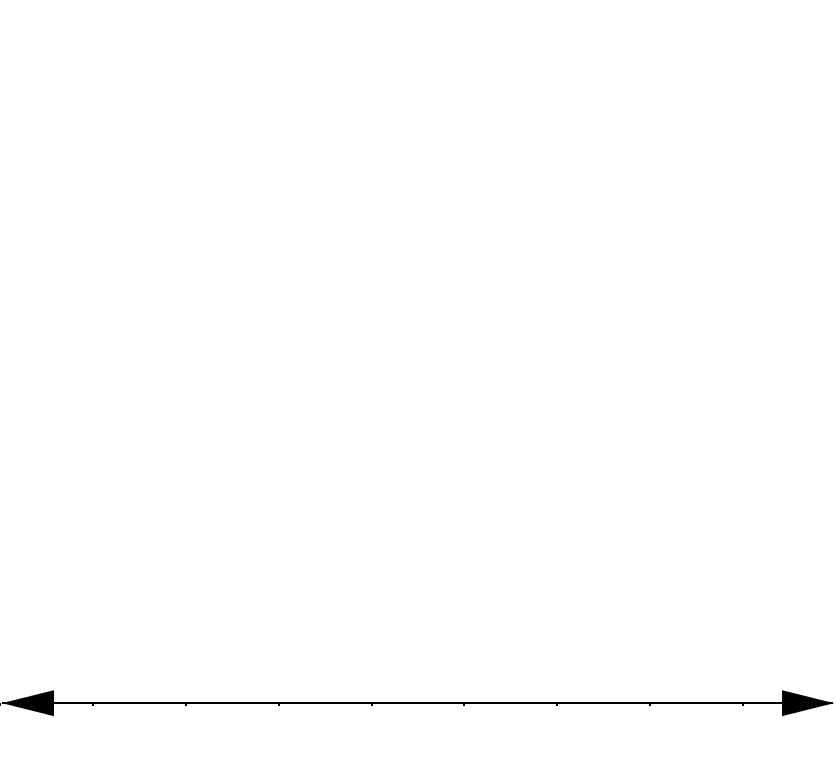 One of the students was removed from the survey and replaced with a different student’s data.Create a box plot of the data above. Label the minimum, maximum, first quartile, third quartiles and median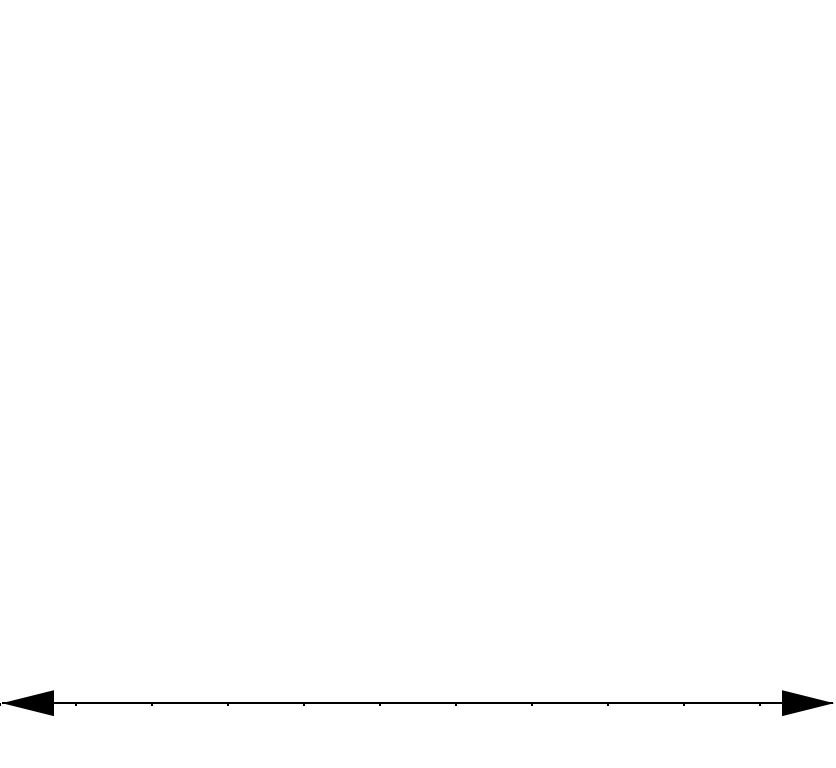 Compare the five-number summaries in Questions 1 and 2.  Which of the five-number summaries changed?  When the maximum value in a data set is exchanged for a higher number, does it change any of the other numbers in the five-number summary?The boxplot below represents the number of texts sent in two minutes by  different freshmen. 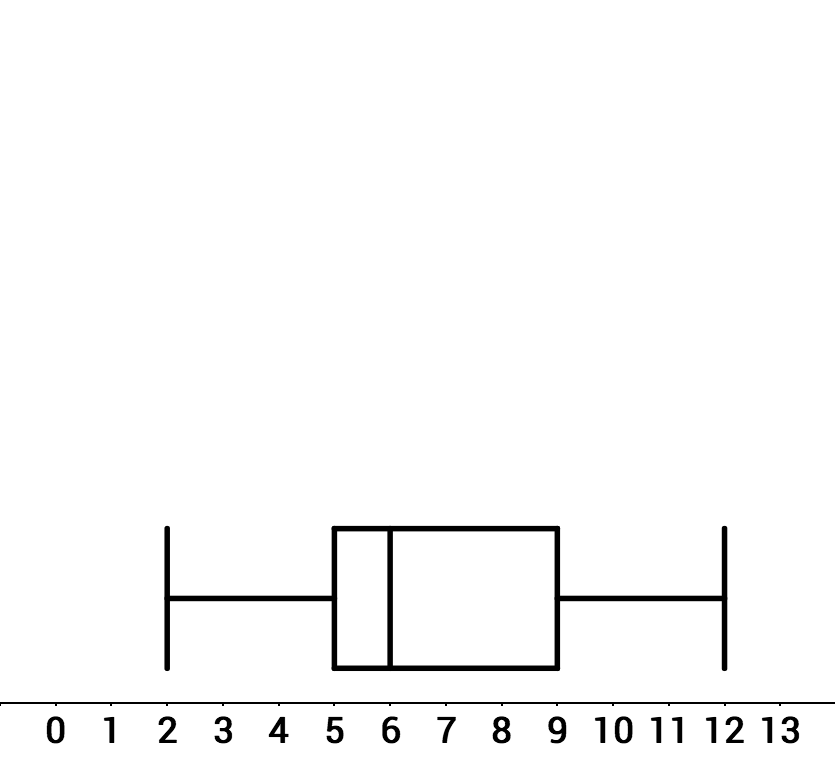 The  percentile of the data set is _________.The middle half of the data values are between _______ and _______. of the students sent _______ or fewer texts in two minutes.